Охрана окружающей среды и природопользование. Отходы.ЭКСПЛУАТАЦИЯ ОБЪЕКТОВ ЗАХОРОНЕНИЯ КОММУНАЛЬНЫХ ОТХОДОВАхова навакольнага асяроддзя і прыродакарыстанне. Адходы.ЭКСПЛУАТАЦЫЯ АБ'ЕКТАЎ ЗАХАВАННЯ КАМУНАЛЬНЫХ АДХОДАЎ Издание официальноеНастоящий проект технического кодекса установившейся практики не подлежит применению до его утверждения ПредисловиеЦели, основные принципы, положения по государственному регулированию и управлению в области технического нормирования и стандартизации установлены Законом Республики Беларусь «О техническом нормировании и стандартизации».Цели, основные принципы, положения по государственному регулированию и управлению техническим нормированием и стандартизацией в области охраны окружающей среды и рационального (устойчивого) использования природных ресурсов установлены Законом Республики Беларусь «Об охране окружающей среды».1 РАЗРАБОТАН 	республиканским научно-исследовательским унитарным предприятием 
«Бел НИЦ «Экология» ВНЕСЕН Министерством жилищно-коммунального хозяйства Республики Беларусь2 УТВЕРЖДЕН И ВВЕДЕН В ДЕЙСТВИЕ постановлением Министерства жилищно-коммунального хозяйства Республики Беларусь и Министерства природных ресурсов и охраны окружающей среды Республики Беларусь от _________ 20__ г. № ___/___3 ВЗАМЕН ТКП 17.11-02-2009 (02120/02030) «Охрана окружающей среды и природопользование. Отходы. Обращение с коммунальными отходами. Объекты захоронения твердых коммунальных отходов. Правила проектирования и эксплуатации»Настоящий технический кодекс установившейся практики не может быть воспроизведен, тиражирован и распространен в качестве официального издания без разрешения Министерства жилищно-коммунального хозяйства Республики Беларусь______________________________________________________________________________________Издан на русском языкеСодержаниеОхрана окружающей среды и природопользование. Отходы.ЭКСПЛУАТАЦИЯ ОБЪЕКТОВ ЗАХОРОНЕНИЯ КОММУНАЛЬНЫХ ОТХОДОВАхова навакольнага асяроддзя і прыродакарыстанне. Адходы.ЭКСПЛУАТАЦЫЯ АБ`ЕКTАЎ ЗАХАВАННЯ КАМУНАЛЬНЫХ АДХОДАЎEnvironmental protection and nature use.Wastes. Operation of solid municipal waste disposal objects1	Область примененияНастоящий технический кодекс установившейся практики (далее - технический кодекс) устанавливает правила эксплуатации, закрытия и рекультивации объектов захоронения коммунальных отходов (далее - полигонов) для обеспечения требований в области охраны окружающей среды, эффективного использования земельных участков, выделенных для захоронения отходов.Требования технического кодекса обязательны для юридических лиц и индивидуальных предпринимателей, осуществляющих эксплуатацию полигонов (далее – собственник полигона).2	Нормативные ссылкиВ настоящем техническом кодексе использованы ссылки на следующие технические нормативные правовые акты в области технического нормирования и стандартизации (далее - ТНПА):ОКРБ 021-2019 Классификатор отходов, образующихся в Республике Беларусь;ТКП 17.11-08-2020 (33040/33140) Охрана окружающей среды и природопользование. Отходы. Правила обращения с коммунальными отходами;ГОСТ 17.5.1.01-83 Охрана природы. Рекультивация земель. Термины и определения;ГОСТ 17.5.3.04-83 Охрана природы. Земли. Общие требования к рекультивации земель;СН 3.01.03-2020 Планировка и застройка населенных пунктов.Примечание – При пользовании настоящим техническим кодексом целесообразно проверить действие ТНПА по каталогу, составленному по состоянию на 1 января текущего года, и по соответствующим информационным указателям, опубликованным в текущем году. Если ссылочные ТНПА заменены (изменены), то при пользовании настоящим техническим кодексом следует руководствоваться замененными (измененными) ТНПА. Если ссылочные ТНПА отменены без замены, то положение, в котором дана ссылка на них, применяется в части, не затрагивающей эту ссылку.Термины и определенияВ настоящем техническом кодексе применяются термины, установленные в [1], а также следующие термины с соответствующими определениями:изоляция отходов: Засыпка слоев отходов на полигонах изолирующими материалами для предотвращения загрязнения (засорения) компонентов природной среды отходами, продуктами их взаимодействия и (или) разложения.изолирующий материал: Грунты, инертные отходы с размером фракции менее 250 мм и иные материалы согласно действующим техническим нормативным правовым актам.карта полигона: Участок (площадка) на теле полигона, предназначенный для захоронения отходов (выгрузки, планировки, уплотнения, изоляции отходов).полигон: Природоохранное сооружение, предназначенное для захоронения отходов, обеспечивающее предотвращение загрязнения (засорения) компонентов природной среды отходами, продуктами их взаимодействия и (или) разложения.рекультивация полигона: Комплекс работ, направленных на приведение земельного участка полигона в состояние, пригодное для его использования, включающий в себя мероприятия по демонтажу установленного на полигоне оборудования, изоляции захороненных на нем отходов, восстановлению природной среды, восстановлению нарушенных земель при строительстве, эксплуатации и закрытию полигона в порядке, установленном законодательством. биологический этап рекультивации полигона: Окончательная планировка поверхности полигона в соответствии с дальнейшим целевым использованием земельного участка.временная дорога: Дорога по телу полигона к картам полигона.тело полигона: Часть полигона, включающая дно котлована, карты полигона, откосы. технический этап рекультивации полигона: Засыпка прогибов, понижений на теле полигона, формирование откосов с уклоном 1:4, гидроизоляция тела полигона от выпадающих атмосферных осадков, химическая мелиорация (известкование, гипсование, кислование и иные) и окультуривание (удаление пней, камней, разделка кочек, дернин и иные) нарушенных земель.  промежуточная изоляция отходов: Пересыпка отходов инертными изолирующими материалами, с целью предотвращения загрязнения (засорения) компонентов природной среды отходами, продуктами их взаимодействия и (или) разложения до формирования и (или) сформировавшегося слоя отходов 2-2,5 м. окончательная изоляция отходов: Перекрытие последнего слоя отходов (перед закрытием полигона) изолирующим слоем грунта с уклоном от центра к краям, толщиной не менее 0,5 м, исключающим скопление атмосферных осадков на поверхности полигона, а также перекрытие откосов полигона грунтом, толщиной не менее 0,25 м.Общие положенияРазмещение полигонов осуществляется в соответствии с региональными комплексами мероприятий, обеспечивающих реализацию государственных программ в области обращения с отходами согласно градостроительной документации.На полигоне допускается захоронение отходов согласно [2] и отходов производства (3-4 классов опасности и неопасных, твердого агрегатного состояния с влажностью не более 80 %. Прием отходов осуществляется по кодам и наименованиям, согласно ОКРБ 021-2019.Отходы производства, не относящиеся к коммунальным отходам, принимаются для захоронения на полигоне по перечню и в объемах, указанных в разрешениях на хранение и захоронение отходов производства, комплексных природоохранных разрешениях, выданных территориальными органами Министерства природных ресурсов и охраны окружающей среды Республики Беларусь. Прием отходов производства для их использования в качестве изолирующего материала производится по перечню, установленному настоящим техническим кодексом согласно с ОКРБ 021-2019, в объемах, согласованных с собственником полигона.Для полигонов устанавливается санитарно-защитная зона согласно [3].На полигонах предусматривается устройство противофильтрационного экрана и комплекс мероприятий по предотвращению загрязнения (засорения) компонентов природной среды отходами, продуктами их взаимодействия и (или) разложения, в период эксплуатации полигонов и после их вывода из эксплуатации.Требования к полигонамВ период эксплуатации полигонов ежегодно до 1 декабря юридическим лицом или индивидуальным предпринимателем, эксплуатирующим полигон (далее - собственник полигона), разрабатывается план мероприятий по предотвращению загрязнения (засорения) компонентов природной среды отходами, продуктами их взаимодействия и (или) разложения на следующий календарный год. После вывода из эксплуатации полигона в течение месяца собственником полигона разрабатывается план мероприятий по предотвращению загрязнения (засорения) компонентов природной среды отходами, продуктами их взаимодействия и (или) разложения до момента рекультивации.Вместимость (емкость) полигона, углы заложения откосов полигона, площадь и наивысшая высотная отметка складирования отходов определяются в проектной документации.Захоронение отходов на полигоне осуществляется методом складирования на карты. Складирование реализуют двумя методами: методом сталкивания и методом надвига (горизонтальный и наклонный).Полигоны состоят из производственной зоны (тело полигона, временная дорога, площадка для хранения изолирующих материалов, сооружения, предотвращающие загрязнения компонентов природной среды, площадки компостирования отходов, дренажная система) и хозяйственной зоны (административно-бытовые здания, склады, площадки для раздельного сбора отходов, весовая, подъездная дорога).На выезде из полигона должна быть оборудована контрольно-дезинфицирующая зона с устройством железобетонной ванны для дезинфекции колес мусоровозов и (или) других транспортных средств, предназначенных для перевозки отходов (далее – автотранспорт).На полигонах средней и большой мощности в обязательном порядке организуется постоянный дозиметрический контроль отходов, на полигонах малой мощности – выборочный.Подъездная дорога в хозяйственной зоне полигона должна иметь твердое покрытие.При въезде на полигон должен быть установлен информационный щит, содержащий сведения:наименование собственника полигона;наименование полигона;контактные телефоны;режим работы полигона;схема движения автотранспорта по полигону.Формирование наружных откосов полигона должно стремиться к уклону 1:4, если иное 
не предусмотрено проектной документацией. Контроль правильного заложения откосов проводится с момента их формирования не реже одного раза в год – для полигонов средней и малой мощности, не реже одного раза в квартал – для полигонов большой мощности. Классификация полигоновМощность полигона определяется количеством отходов, которое может быть принято на захоронение в течение одного года. По этому показателю устанавливается классификация полигонов, приведенная в таблице1.Таблица 1 - Классификация полигонов Организация работы полигоновЗахоронение отходов на полигоне осуществляется в соответствии с технологическим регламентом захоронения отходов.Технологический регламент захоронения отходов разрабатывается и утверждается собственником полигона в соответствии с [7] с учетом требований разделов 3-6, пунктов 7.1, 7.3-7.7 раздела 7, разделов 8-23. Ежегодно до 1 декабря собственником, эксплуатирующим полигон, составляется график эксплуатации полигона, в котором исходя из мощности полигона планируется помесячно количество отходов, принимаемых для захоронения, и количество изолирующего материала, необходимого для их изоляции, с указанием номеров карт полигона, на следующий календарный год.Организация работ на полигонах должна обеспечивать охрану окружающей среды, максимальную производительность средств механизации и технику безопасности.7.5 Эксплуатация полигонов должна осуществляться собственником, имеющим в своем штате квалифицированных специалистов. 7.6 На полигоне должен быть обеспечен:визуальный контроль состава отходов, поступающих на захоронение и изоляцию, на соответствие видов отходов ОКРБ 021-2019;контроль за недопущением захоронения вторичных материальных ресурсов;учет отходов, поступающих на захоронение и изоляцию, по массе в тоннах;запас изолирующих материалов на специально отведенных площадках;захоронение отходов в соответствии с настоящим техническим кодексом;локальный мониторинг подземных вод, почв (грунтов) в соответствии с [9].7.7 На полигонах проводятся производственные наблюдения в области охраны окружающей среды, рационального (устойчивого) использования природных ресурсов [5].Требования к эксплуатации (содержанию) производственной зоны полигонаВ производственной зоне размещаются сооружения, предназначенные для осуществления основных технологических и природоохранных функций полигона – размещения отходов для предотвращения загрязнения (засорения) компонентов природной среды отходами, продуктами их взаимодействия и (или) разложения.Производственная зона должна иметь искусственное освещение, если такое освещение предусмотрено проектной документацией.В производственной зоне выполняются следующие виды работ: разгрузка отходов, складирование, уплотнение, изоляция и иные виды работ согласно проектной документации.Промежуточная изоляция уплотненного слоя отходов осуществляется в летний период ежесуточно, при температуре +5°С и ниже - не позднее трех суток со времени складирования отходов на карте полигона. Эксплуатация дренажной системы для обращения с фильтратом на полигоне осуществляется в соответствии с [7]. Не реже одного раза в квартал, перехватывающие обводные каналы подлежат очистке от отходов. Производственная зона полигона по периметру должна иметь ограждение, препятствующее проникновению на его территорию посторонних лиц и животных, а также способствующее недопущению попадания отходов за пределы полигона. В качестве ограждения допускается использовать осушительные или водоотводные канавы глубиной не менее 2 метров, земляные валы, высотой не менее 3 метров, металлические ограждения, а также живую изгородь из 3 рядов колючего кустарника (боярышник, айва и др.).Порядок ведения учета отходов, поступающих на захоронение, условия приема, идентификация разрешенных, запрещаемых или ограничиваемых к захоронению отходов.Собственник полигона соблюдает следующие процедуры приемки отходов: визуальный осмотр отходов при въезде на полигон и в месте их выгрузки на предмет отсутствия в их составе запрещенных отходов в соответствии с [7]; сверка содержимого отходов с описанием их в документации, представленной собственником отходов; взвешивание отходов;ведение журнала учета приема отходов на полигон в соответствии с приложением А Для исключения попадания на полигон радиоактивных веществ необходимо проводить дозиметрический контроль отходов, поступающих на захоронение. На весовой полигона, осуществляется:взвешивание автотранспорта, доставившего отходы, при въезде и выезде (масса нетто, масса брутто, тонн);радиационный контроль отходов;осмотр отходов, доставленных на захоронение, на наличие в их составе отходов согласно [7].Учет отходов, принимаемых на захоронение, а также отходов, принимаемых в качестве изолирующего материала, ведется путем взвешивания. Отметка о принятом количестве отходов делается в «Журнале учета приема отходов на полигон», форма которого приведена в приложении А и соответственно в сопроводительном паспорте перевозки отходов производства согласно [6] в случае его оформления согласно [1].Учет отходов на объектах захоронения осуществляется с использованием автоматизированных систем взвешивания отходов при наличии технических возможностей в порядке, установленном МЖКХ.Определение потребностей в специальной технике и оборудовании, необходимых для эксплуатации полигонов в зависимости от мощностиПотребность в специальной технике и оборудовании при эксплуатации полигона устанавливается на основании проектной документации на такой объект.   К работам, требующим использования тяжелой землеройной техники (экскаваторы, бульдозеры и др.), относятся:планировка, создание, строительство и содержание подъездных дорог к карте полигона;раскопки (при необходимости), погрузка и транспортировка материалов, грунтов, применяемых для изоляции слоев отходов,разравнивание отходов и формировании изоляционного слоя на полигонах. Количество машин зависит от мощности полигона, производительности одной машины, степени экстенсивного и интенсивного использования оборудования и иных факторов согласно проектной документации на такой объект. Рекомендуемые требования к минимальному количеству специальной техники представлены в таблице 2. Таблица 2 - Требования к минимальному количеству специальной техникиК оборудованию, необходимому для эксплуатации полигона, относятся взвешивающее оборудование (весы), обеспечивающее достоверность результатов взвешивания разгружаемого автотранспорта.Технологии захоронения отходовОтходы, принимаемые к захоронению, складируются на карте полигона.Разгрузка автотранспорта перед картой полигона должна осуществляться на слое отходов, со времени укладки и изоляции которого прошло не менее 2 месяцев (по мере заполнения карт фронт работ отступает от отходов, уложенных в предыдущие сутки).Размеры карты полигона составляют по длине - 30-150 м, по ширине - 5-50 м, либо иные размеры согласно проектной документации.Бульдозеры сдвигают отходы на карту полигона, создавая уплотненный слой высотой 
до 0,5 м 5-10 уплотненных слоев образуют вал с пологим откосом высотой 2-2,5 м над уровнем площадки разгрузки специальной техники.Вал каждой следующей карты «надвигают» к предыдущему валу (складирование по методу «надвига»). При методе «надвига» отходы укладываются снизу вверх.Уплотненный слой отходов высотой 2-2,5 м перекрывается изолирующим материалом 
0,15-0,25 м.Складирование отходов методом «сталкивания» осуществляется сверху вниз при высоте откоса не более 2,5 м.При методе «сталкивания» автотранспорт с отходами разгружается на верхней изолированной поверхности карты, образованной в предыдущий день.При методе «сталкивания», по мере заполнения карт, фронт работ движется вперед по уложенным в предыдущие сутки отходам. Уплотнение уложенных на карте полигона отходов слоями до 0,5 м осуществляется бульдозерами, катками-уплотнителями. Уплотнение слоями более 0,5 м не допускается. Уплотнение осуществляется 2 - 4 кратным проходом бульдозера (катка) по одному месту. Бульдозеры (катки), уплотняющие отходы, должны двигаться вдоль длинной стороны карты. Через каждые 2,0-2,5 м уплотнённого слоя отходов осуществляется их промежуточная изоляция.Окончательная изоляция отходов и откосов полигона осуществляется грунтом.Промежуточная изоляция уплотненного слоя отходов осуществляется изолирующим материалом.Последний слой отходов перед закрытием полигона перекрывается наружным изолирующим слоем грунта.Для контроля высоты отсыпаемого 2-метрового слоя отходов на карте полигона устанавливается мерный столб (репер). Соблюдение заданной высоты слоя отсыпки позволяет обеспечить равномерность осадки толщи полигона. Реперы выполняются в виде деревянного столба или отрезка металлической трубы, швеллера, двутавра. Деления наносятся яркой краской через каждые 0,25 м. На высоте 2-2,5 м на репере делается белая черта.Сдвигание разгруженных отходов на карту полигона осуществляется методом сталкивания специальной техникой, указанной в таблице 2. Переносные сетчатые ограждения (щиты) высотой не менее 3-4,5 м и шириной не менее 1-1,5 м должны устанавливаться как можно ближе к месту разгрузки и складирования отходов, и перпендикулярно направлению господствующих ветров, для задержания легких фракций отходов.Рамы щитов выполняются из легких профилей и обтягиваются сеткой с ячейками размерами 40-50 мм.Правила разгрузки автотранспорта при доставке отходовНа полигоне организуется разгрузка автотранспорта. Площадь для разгружаемых отходов не должна превышать площадь карт полигона.Размещение автотранспорта на площадке разгрузки должно обеспечивать беспрепятственный выезд каждым разгрузившимся автотранспортом.Продолжительность приема автотранспорта под разгрузку на одном участке площадки принимается равной 1 - 2 ч. Минимальная площадь перед картой полигона с учетом разбивки ее на две части должна обеспечивать одновременно не менее 12 % разгрузки автотранспорта, прибывающего в течение рабочего дня. Автотранспорт должен разгружаться у карты полигона. Площадка разгрузки автотранспорта перед картой полигона разбивается на два участка. На одном участке осуществляются разгрузочные работы, на другом работают бульдозеры или катки-уплотнители.Выгружаемые из автотранспорта отходы должны складироваться на карте полигона.Не допускается беспорядочное складирование отходов по всей площади полигона и за пределами карты, отведенной на данные сутки под размещение отходов.Для задержания легких фракций отходов, высыпающихся при разгрузке отходов из автотранспорта, предназначенного для перевозки отходов, и перемещаемых бульдозерами к карте, используются переносные сетчатые ограждения (щиты).Требования к обследованию прилегающей к полигонам территории (санитарно-защитной зоны) и ее очисткеСубъект хозяйствования, эксплуатирующий полигон, не реже одного раза в декаду проводит осмотр общедоступной территории, прилегающей к полигону в границах санитарно-защитной зоны, и принимает меры по удалению отходов, поступивших с территории полигона. Работы при необходимости согласовываются с собственником земельного участка.Содержание (эксплуатация) полигонов и прилегающей территории заключается в выполнении работ по уборке проездов, тротуаров, производственных и хозяйственных зон, подъездных дорог.Содержание (эксплуатация) полигонов и прилегающей территории в зимний период включает расчистку от снега и наледи проезжей части и пешеходных дорожек, вывоз снега и наледи на согласованные в установленном порядке площадки складирования снега и осуществляется в соответствии с требованиями технических нормативных правовых актов в части эксплуатационного состояния, допустимого по условиям обеспечения безопасности дорожного движения.Требования к размещению и организации на территории полигонов площадок (мест) компостирования органической части отходов, в том числе перечень отходов, подлежащих компостированиюРазмещение и организация на территории полигонов площадок (мест) компостирования органической части отходов определяется для введенных в эксплуатацию полигонов после 2020 года проектной документацией на такой объект. Компостирование отходов осуществляется на специальных площадках, где органическая часть отходов закладывается в бурты для созревания или с использованием специального оборудования (биореакторы и другое). Площадки для компостирования рекомендуется размещать на существующих и строящихся полигонах. Перечень отходов, подлежащих компостированию, приведен в приложении Б.Для введенных в эксплуатацию полигонов до 2020 года допускается использование органической части отходов в местах для компостирования, расположенных в производственной зоне полигона, при наличии технических условий на продукцию, полученную с применением отходов.Размещение и организация на территории полигонов мест временного хранения отходовРазмещение и организация на территории полигонов мест временного хранения отходов, определяется проектной документацией.Места временного хранения отходов:оборудуются искусственным водонепроницаемым покрытием; специальное оборудование (контейнеры и т.п.) изготавливается из материалов, допускающих проведение мойки и дезинфекции;оборудуются инженерно-строительными сооружениями, предотвращающими попадание (включая смыв) вредных химических компонентов отходов на прилегающие территории и в открытые водоемы;оборудуются, тентами, навесами для хранящихся насыпью пылящих отходов.Места временного хранения отходов должны предусматривать возможность хранения отходов раздельно по видам.Количество отходов, хранящихся в местах их временного хранения, не должно превышать количества отходов, которое возможно разместить в таких местах временного хранения отходов с учетом их мощностей (вместимости).Места временного хранения отходов не должны препятствовать движению автотранспорта и эксплуатации оборудования на полигоне.В местах временного хранения отходов размещаются отходы:предназначенные для сортировки;образующиеся в процессе сортировки;принимаемые в качестве изолирующего материала;подлежащие дальнейшему компостированию.Характеристика изолирующего материала, применяемого для изоляции слоев отходов на полигонахС целью предотвращения вредного воздействия отходов, продуктов их взаимодействия и (или) разложения на окружающую среду, складированные и уплотненные на карте полигона отходы должны быть покрыты изолирующим материалом.Материал грунтов должен состоять из инертных, негорючих материалов, может включать почву, песок, щебень, измельченный коралловый камень.При эксплуатации полигонов не допускается использование для изоляции слоев органических отходов.Перечень отходов, принимаемых на полигоны для использования в качестве изолирующего материала, представлен в приложении В.Отходы, используемые в качестве изолирующего материала, должны иметь размер фракции менее 250 мм и однородную структуру.Отходы, используемые в качестве изолирующего материала, не должны содержать посторонних специфических примесей (древесина, бумага, картон, металлы, текстиль, стекло, кожа, резина, полимеры) в количестве более 0,1 % по массе.Условия эксплуатации сооружений, предотвращающие загрязнение (засорение) компонентов природной среды отходами, продуктами их взаимодействия и (или) разложенияНе реже одного раза в год в период, определяемый собственником полигона, должна проводиться проверка состояния (исправности, работоспособности, пригодности) сооружений, предотвращающих загрязнение окружающей среды отходами.К сооружениям, предотвращающим загрязнение окружающей среды, относятся: система дождевой канализации, водоотводные канавы, дренажные системы для обращения с фильтратом, контрольно-дезинфицирующая зона с устройством железобетонной ванны, переносные сетчатые ограждения (щиты) и иные сооружения, предусмотренные проектной документацией на такой объект.Железобетонная ванна контрольно-дезинфицирующей зоны предотвращает распространения инфекций, опасных патогенных микроорганизмов, бактерий с тела полигона. Не реже 2 раз в месяц контрольно-дезинфицирующая зона подлежит очистке от грязевых наростов, продуктов нефтехимического происхождения, органических веществ с колес и заполнением новым раствором дезинфицирующих средств. Ванна заполняется раствором дезинфицирующих средств из числа разрешенных к применению.Количество и размещение пунктов наблюдений (наблюдательных скважин и (или) колодцев) производится в соответствии с требованиями [9] и локального мониторинга окружающей среды в местах, доступных для подъезда автотранспорта с целью прокачки пунктов наблюдений, измерения уровня и температуры подземных вод, а также отбора проб воды для анализа. Пункты наблюдений должны быть заглублены ниже уровня грунтовых вод не менее чем на 5 м.Содержать наблюдательные скважины и (или) колодцы и подходы к ним следует
в состоянии, обеспечивающем свободный доступ к подземным водам и возможность отбора их проб [8].Не реже одного раза в смену переносные сетчатые ограждения (щиты) должны очищаться от отходов.Водоотводные канавы и санитарно-защитная зона полигона подлежат очистке от отходов 1 раз в 10 дней.Порядок обращения с фильтратом, образующимся в процессе уплотнения отходов, а также выпадающих атмосферных осадковПорядок обращения с фильтратом осуществляется в соответствии с [7].В зависимости от характеристик природоохранных сооружений полигона и метеорологических условий должны быть приняты соответствующие меры, позволяющие: предотвратить поступление поверхностных и/или подземных вод в захороненные отходы; собирать загрязненную воду и фильтрат;предотвратить поступление фильтрата в поверхностные и/или подземные воды;производить расчет образования фильтрата с полигона при изменении плотности захораниваемых отходов. Способы, методы сбора, очистки фильтрата определяются проектной документацией на строительство такого объекта.Методы контроля за соблюдением требований в области охраны окружающей средыК методам в рамках производственных наблюдений относятся: инструментальные 
(в случае отбора проб и определения измерений), не инструментальные (расчетные) и расчетно-инструментальные (на основании данных протокола проведения измерений в области охраны окружающей среды).Контроль состояния и загрязнения окружающей среды на территориях полигонов включает в себя локальный мониторинг подземных вод, почв (грунтов) в соответствии с [8] и [9].Контроль за загрязнением подземных вод осуществляется с помощью взятия проб из наблюдательных скважин и (или) колодцев, заложенных по периметру полигона [9].Мониторинг состояния и загрязнения окружающей среды на полигонах и в пределах их воздействия на окружающую среду осуществляется собственниками полигонов.Перечень мероприятий для уменьшения вредного воздействия полигона на окружающую среду (защита подземных, поверхностных вод, земель, атмосферного воздуха от загрязнений)К мероприятиям по снижению выбросов загрязняющих веществ относится: устройство твердых не пылящих покрытий, уменьшающих пыление в атмосферу при проезде автотранспорта и дорожной техники; полив изолирующего материала, предназначенного для промежуточной и окончательной изоляции слоев отходов полигона; озеленение территории вокруг полигона отходов: посев газона, высадка деревьев и кустарников на свободные участки.К мероприятиям по минимизации негативного воздействия на земли, растительный и животный мир относятся: ведение работ строго в границах полигона; режим передвижения специального транспорта по дороге; исключение применения ядохимикатов для уничтожения растительности на территории полигона, за исключением инвазивных видов растений.К мероприятиям по снижению загрязнения подземных и поверхностных вод относятся: визуальный контроль за целостностью и надежностью обваловки карт;проезд автотранспорта с отходами только по проездам с твердым покрытием; расположение карт захоронения отходов с учетом соблюдения максимального уровня грунтовых вод в соответствии с [7].Противопожарные мероприятияПолигоны обеспечиваются первичными средствами пожаротушения согласно проектной документации на полигон. Дополнительно для целей пожаротушения на территории хозяйственной зоны необходимо обеспечить запас песка, воды, а также наличие техники, приспособленной для тушения возможных загораний на территории полигона. В пожароопасный период (март-октябрь) целесообразно дежурство поливомоечных машин.С работниками полигона проводиться противопожарный инструктаж и подготовка по программам пожарно-технического минимума в соответствии с требованиями [13]. Порядок организации подготовки по программе пожарно-технического минимума, категории работников, подлежащих обязательной подготовке, а также лица, ответственные за ее организацию (проведение), определяются руководителем [12].На видном месте хозяйственной зоны вывешивается инструкция о порядке действия персонала при возникновении пожара, в том числе вызова пожарных аварийно-спасательных подразделений.В пожароопасный период по мере необходимости следует осуществлять увлажнение отходов поверхностным поливом. Расход воды на полив устанавливается проектной документацией на полигон. Допускается увлажнение фильтратом из контрольных колодцев и систем сбора поверхностных сточных вод (прудов) с территории полигонов. Требования к охране труда и технике безопасности и обеспечение санитарно-эпидемиологического благополучия населенияСобственник полигона разрабатывает инструкции по охране труда для профессий рабочих и (или) отдельных видов работ (услуг) [15]. Собственник, эксплуатирующий полигон, принимает в соответствии с законодательством о труде на работу обслуживающий персонал в количестве, необходимом для обеспечения процесса захоронения отходов.Обслуживающий персонал полигона исполняет обязанности, предусмотренные законодательством об охране труда [15].Квалифицированному специалисту, занятому на полигоне, необходимо иметь документ о соответствующем образовании и (или) профессиональной подготовке, связанной с коммунальным хозяйством.Собственник, эксплуатирующий полигон, обеспечивает условия труда, соответствующие требованиям законодательства об охране труда, разрабатывает и осуществляет организационные и технические мероприятия по их соблюдению.Собственник, эксплуатирующий полигон, обеспечивает соблюдение требований законодательства в сфере санитарно-эпидемиологических требований при эксплуатации и техническом обслуживании полигона [15].Порядок закрытия и рекультивации территории полигонаЗакрытие полигона осуществляется после достижения проектной отметки складирования отходов.Последний слой отходов перед закрытием полигона перекрывается наружным изолирующим слоем грунта, толщина которого назначается в зависимости от предполагаемого назначения и условий дальнейшего использования участка согласно проектной документации на объект строительства.Окончательная планировка верхнего наружного слоя грунта должна выполняться с уклоном от центра к краям полигона с целью исключения возможного скопления атмосферных осадков на его поверхности.Наружные откосы насыпи отходов с уклоном 1:4 должны быть укреплены посевом трав по слою растительного грунта, толщиной не менее 0,25 м.Рекультивация полигонов осуществляется по отдельным проектам, после проведения комплекса экологических исследований и определения на их основе возможности дальнейшего целевого направления использования рекультивируемых территорий.Срок начала рекультивации полигона после его закрытия определяется решением местного исполнительного и распорядительного органа. Основанием для принятия решения являются результаты комплексного экологического исследования полигона. Рекультивация полигонов включает технический и биологический этапы.Приложение А(рекомендуемое)Форма журнала учета приема отходов на полигонТаблица А.1Приложение Б(рекомендуемое)Перечень отходов, подлежащих компостированию на площадках (местах) компостирования органической части отходовТаблица Б.1Продолжение таблицы Б.1* Наименование и код отходов указаны в соответствии с общегосударственным классификатором Республики Беларусь ОКРБ 021-2019 «Классификатор отходов, образующихся в Республике Беларусь», утвержденным постановлением Министерства природных ресурсов и охраны окружающей среды Республики Беларусь 
от 9 сентября 2019 г. № 3-ТПриложение В Перечень отходов, принимаемых на полигоны для использования в качестве изолирующего материалаТаблица В.1Продолжение таблицы В.1Окончание таблицы В.1* Наименование и код отходов указаны в соответствии с общегосударственным классификатором Республики Беларусь ОКРБ 021-2019 «Классификатор отходов, образующихся в Республике Беларусь», утвержденным постановлением Министерства природных ресурсов и охраны окружающей среды Республики Беларусь от 9 сентября 2019 г. № 3-ТБиблиографияЗакон Республики Беларусь «Об обращении с отходами» от 20 июля 2007 г. 
№ 271-3Перечень отходов, относящихся к коммунальным отходамУтвержден постановлением Министерства жилищно-коммунального хозяйства Республики Беларусь от 26 декабря 2019 г. № 31 Специфические санитарно-эпидемиологические требованияУтверждены постановлением Совета Министров Республики Беларусь 
от 11 декабря 2019 г. № 847 Положение о порядке регистрации введенных в эксплуатацию объектов 
по использованию отходов и объектов хранения, захоронения и обезвреживания отходовУтверждено постановлением Совета Министров Республики Беларусь 
от 28 ноября 2018 г. № 818Инструкция о порядке разработки и утверждения инструкции по осуществлению производственных наблюдений в области охраны окружающей среды, рационального (устойчивого) использования природных ресурсов	Утверждена постановлением Министерства природных ресурсов и охраны окружающей среды Республики Беларусь от 11 октября 2013 г. № 52Форма сопроводительного паспорта перевозки отходов производства 
и Инструкция о порядке его оформленияУтверждена постановлением Министерства природных ресурсов и охраны окружающей среды от 9 декабря 2008 г. № 112Экологические нормы и правила ЭкоНиП 17.01.06-001-2017 «Охрана окружающей среды и природопользование. Требования экологической безопасности»Утверждены постановлением Министерства природных ресурсов и охраны окружающей среды Республики Беларусь от 18 июля 2017г. № 5-ТВодный кодекс Республики Беларусь от 30 апреля 2014 г. № 149-ЗИнструкция о порядке проведения локального мониторинга окружающей среды юридическими лицами, осуществляющими эксплуатацию источников вредного воздействия на окружающую средуУтверждена постановлением Министерства природных ресурсов и охраны окружающей среды Республики Беларусь от 01 февраля 2007 г. № 9Экологические нормы и правила ЭкоНиП 17.03.01-001-2021 «Охрана окружающей среды и природопользования Земли (в том числе почвы). Нормативы качества окружающей среды. Дифференцированные нормативы содержания химических веществ в почвах и требования к их применению» Утверждены постановлением Министерства природных ресурсов и охраны окружающей среды Республики Беларусь от 25 ноября 2021г. № 13-ТСанитарные правила «Организация и проведение производственного контроля за соблюдением санитарных правил и выполнением санитарно-противоэпидемических и профилактических мероприятий» Утверждены постановлением Главного государственного санитарного врача Республики Беларусь от 22 декабря 2003 г. № 183Об обеспечении пожарной безопасности Утверждено постановлением Министерства по чрезвычайным ситуациям Республики Беларусь от 21 декабря 2021 г. № 82 Декрет Президента Республика Беларусь от 23 ноября 2017 г. № 7 «О развитии предпринимательства»Порядок разработки и принятия локальных правовых актов по охране труда Утвержден постановлением Министерства труда и социальной защиты Республики Беларусь от 28 ноября 2008 г. № 176 Закон Республики Беларусь «Об охране труда» от 23 июня 2008 г. № 356-ЗТЕХНИЧЕСКИЙ КОДЕКСУСТАНОВИВШЕЙСЯ ПРАКТИКИТКП 17.11-ХХ-20ХХ (33040/33140) 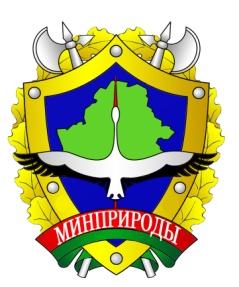 МЖКХМинск УДК          ОГКС 13.030.10; 13.030.40Ключевые слова: отходы, обращение с коммунальными отходами, полигоны отходов, твердые коммунальные отходы, классификатор отходов, фильтрат, рекультивацияКлючевые слова: отходы, обращение с коммунальными отходами, полигоны отходов, твердые коммунальные отходы, классификатор отходов, фильтрат, рекультивацияКлючевые слова: отходы, обращение с коммунальными отходами, полигоны отходов, твердые коммунальные отходы, классификатор отходов, фильтрат, рекультивация1Область применения………………………………………………………………………………..Область применения………………………………………………………………………………..12Нормативные ссылки………………………………………………………………………………..Нормативные ссылки………………………………………………………………………………..13Термины и определения……………………………………………………………………………Термины и определения……………………………………………………………………………14Общие положения…………………………………………………………………………………...Общие положения…………………………………………………………………………………...25Требования к полигонам……………………………………………………………………………Требования к полигонам……………………………………………………………………………26Классификация полигонов…………………………………………………………………………Классификация полигонов…………………………………………………………………………37Организация работы полигонов…………………………………………………………………...Организация работы полигонов…………………………………………………………………...38Требования к эксплуатации (содержанию) производственной зоны полигона……………………………………………………………………………………………….Требования к эксплуатации (содержанию) производственной зоны полигона……………………………………………………………………………………………….49Порядок ведения учета отходов, поступающих на захоронение, условия приема, идентификация разрешенных, запрещаемых или ограничиваемых к захоронению отходов ………………………………………………………………………………………….Порядок ведения учета отходов, поступающих на захоронение, условия приема, идентификация разрешенных, запрещаемых или ограничиваемых к захоронению отходов ………………………………………………………………………………………….410Определение потребностей в специальной технике и оборудовании, необходимого для эксплуатации полигонов, а также определение характеристик такого оборудования в зависимости от его мощности……………………………………………………………………...Определение потребностей в специальной технике и оборудовании, необходимого для эксплуатации полигонов, а также определение характеристик такого оборудования в зависимости от его мощности……………………………………………………………………...411Технологии захоронения отходов…………………………………………………………………Технологии захоронения отходов…………………………………………………………………512Условия приема отходов к захоронению ………………………………………………………..Условия приема отходов к захоронению ………………………………………………………..613Требования к обследованию прилегающей к полигонам территории (санитарно-защитной зоны) и ее очистке ………………………………………………………………..........Требования к обследованию прилегающей к полигонам территории (санитарно-защитной зоны) и ее очистке ………………………………………………………………..........614Требования к размещению и организации на территории полигонов площадок (мест) компостирования органической части отходов, в том числе перечень отходов, подлежащих компостированию……………………………………………………………………Требования к размещению и организации на территории полигонов площадок (мест) компостирования органической части отходов, в том числе перечень отходов, подлежащих компостированию……………………………………………………………………615Размещение и организация на территории полигонов мест временного хранения отходов………………………………………………………………………………………………...Размещение и организация на территории полигонов мест временного хранения отходов………………………………………………………………………………………………...716Характеристика изолирующего материала, применяемого для изоляции слоев отходов на полигонах………………………………………..………………………………………………...Характеристика изолирующего материала, применяемого для изоляции слоев отходов на полигонах………………………………………..………………………………………………...717Условия эксплуатации сооружений, предотвращающих загрязнение (засорение) компонентов природной среды отходами, продуктами их взаимодействия и (или) разложения, а также перечень этих сооружений………………………………………………Условия эксплуатации сооружений, предотвращающих загрязнение (засорение) компонентов природной среды отходами, продуктами их взаимодействия и (или) разложения, а также перечень этих сооружений………………………………………………718Порядок обращения с фильтратом, образующимся в процессе уплотнения отходов, а также выпадающих атмосферных осадков………………………………………………………Порядок обращения с фильтратом, образующимся в процессе уплотнения отходов, а также выпадающих атмосферных осадков………………………………………………………819Методы контроля за соблюдением требований в области охраны окружающей среды..Методы контроля за соблюдением требований в области охраны окружающей среды..820Перечень мероприятий для уменьшения вредного воздействия полигона на окружающую среду (защита подземных, поверхностных вод, земель, атмосферного воздуха от загрязнений)…………………………………………………………………………..Перечень мероприятий для уменьшения вредного воздействия полигона на окружающую среду (защита подземных, поверхностных вод, земель, атмосферного воздуха от загрязнений)…………………………………………………………………………..821Противопожарные мероприятия……….…………………………………………………………Противопожарные мероприятия……….…………………………………………………………922Требования к охране труда и технике безопасности и обеспечение санитарно-эпидемиологического благополучия населения ………………………………………………Требования к охране труда и технике безопасности и обеспечение санитарно-эпидемиологического благополучия населения ………………………………………………923Порядок закрытия и рекультивации территории полигона…………………………………..Порядок закрытия и рекультивации территории полигона…………………………………..10Приложение АПриложение А(рекомендуемое) Форма журнала учета приема отходов на полигон ………….11Приложение БПриложение Б(рекомендуемое) Перечень отходов, подлежащих компостированию на площадках (местах) компостирования органической части отходов…………………………………………………………………………………...12Приложение ВПриложение ВПеречень отходов, принимаемых на полигоны для использования в качестве изолирующего материала………………………………………….…………………14Библиография……………………………………………………………………………………………….Библиография……………………………………………………………………………………………….Библиография……………………………………………………………………………………………….17ТЕХНИЧЕСКИЙ КОДЕКС УСТАНОВИВШЕЙСЯ ПРАКТИКИДата введения 20ХХ-ХХ-ХХНаименование полигона по мощностиГодовое количество отходов, тыс. тонн/годПолигон малой мощностидо 4,5 включительноПолигон средней мощностиболее 4,5-22,5Полигон большой мощностиболее 22,5Наименование полигона по мощностиНормы потребности в специальной техникеНормы потребности в специальной техникеНормы потребности в специальной техникеНормы потребности в специальной техникеНаименование полигона по мощностиБульдозер, каток -уплотнитель (ед.)Поливомоечная машина (ед.)Экскаватор (ед.)Автосамосвал(ед.)Полигон малой мощности11--Полигон средней мощности1-21--Полигон большой мощностиболее 2более 1более 1более 1ДатаСобственник отходовКод отходовКласс опасности   отходовКоличество отходов, тоннНомер автомашины и наименование организации перевозчика отходовКод отхода *Наименование отхода *121110100Зачистки от производства твердых сыров1110400Остатки пряностей, пищевкусовых приправ, добавок, концентратов и отходы их производства1110500Отходы зерновые 2 категории1110501Отходы зерновые с содержанием зерна от 2 до 10%1110502Лузга мягкая1110600Технологические потери (сметки)1110700Отходы зерновые 3 категории1110701Отходы зерновые с содержанием зерна до 2%1110703Кукурузные обертки1110705Лузга гречневая1110706Отходы при хранении и подработке зерна ржи1110707Отходы при хранении и подработке зерна пшеницы1110708Отходы при хранении и подработке зерна ячменя1110709Отходы при хранении и подработке зерна овса1110710Отходы при хранении и подработке зерна тритикале1110711Отходы при хранении и подработке зерна гречихи1110712Отходы при хранении и подработке гороха1110713Отходы при хранении и подработке проса1111001Отходы от очистки овощного сырья1111003Ботва от корнеплодов, другие подобные растительные остатки при выращивании овощей 1111004Ботва от корнеплодов, другие подобные растительные остатки при выращивании овощей, загрязненные 1111005Отходы тростника при выращивании грибов1111006Стержни початков кукурузы1111200Свекольные отходы1111700Остатки консервированных и замороженных продуктов (овощи, фрукты, грибы)1112000Выжимки овощные1112001Шкурки и семена томатные1112100Выжимки фруктовые и ягодные1112101Выжимки яблочные1112102Косточки плодовые1112103Выжимки плодов и ягод (кроме виноградных и яблочных, в том числе косточек)1112104Выжимки виноградные1112200Отходы переработки картофеля1112203Отходы производства сушеного картофеля1112204Отходы производства картофельных хлопьев1112205Отходы производства картофельной крупки1112401Остатки производства картофельного крахмала1112403Мезга картофельная1112405Остатки производства кукурузного крахмала1112407Мезга кукурузная1113001Шлам (осадок) производства молочных продуктов1113003Осадок производства патоки121140400Отходы солода (ростки)1140501Дробина солодовая (пивная)1140503Дробина хмелевая1140600Ячменные отходы1140601Сплав зерновой ячменный1141201Жом свекловичный, хвосты свекловичного корня1141202Дефекат1141203Меласса1141500Жмых1142800Отработанное сырье (трава, корни, ветки и прочее)1142803Отсев трав1143101Зерна кофе некондиционные1143102Шелуха кофейная1143103Дробленые частички кофейного полуфабриката1144001Чай некондиционный и/ или загрязненный1145001Пряности некондиционные1146001Дрожжи хлебопекарные отработанные1146102Дрожжи пивные отработанные1170200Просроченные продукты питания1170201Овощи и фрукты, утратившие свои потребительские свойства1170400Продукты питания испорченные, загрязненные или немаркированные1210400Лузга подсолнечная1210500Жмых подсолнечный1610800Костра льняная1610900Отходы льносырья1730100Отрезки хлыстов, козырьки, откомлевки, обрезкипри раскряжевке и т.п1730200Сучья, ветви, вершины1730300Отходы корчевания пней9120300Отходы кухонь и предприятий общественного питания9121100Растительные отходы от уборки территорий садов, парков, скверов, мест погребения и иных озелененных территорий9121200Растительные отходы от чистки водоемовКод отхода *Наименование отхода *121722901Подметь от уборки цехов и территории предприятий по обработке и переработки древесины3110200Бой (обломки) кварцевых тиглей3110300Печные обломки (отбой) металлургических процессов3110400Печные обломки (отбой) неметаллургических процессов3110900Печные обломки (отбой) неметаллургических процессов со специфическими вредными производств. Примесями3111100Щебень металлургический и литейный (брак)3120201Шлак ваграночный гранулированный 3121800Шлаки электропечей3121801Шлаки электросталеплавильные 3122000Шлаки сталеплавильные 3123000Шлаки чугунолитейного производства 3130603Зола соломенная3130700Шлак котельных 3140101Земля формовочная горелая производства литьевых изделий из чугуна3140102Земля формовочная горелая производства литьевых изделий из стали 3140200Остатки песка очистных и пескоструйных устройств 3120201Шлак ваграночный гранулированный 3140504Стеклошарики3140701Бой труб керамических3140702Бой керамической плитки3140703Бой керамической оболочки3140704Кирпич керамический некондиционный3140705Бой кирпича керамического3140706Отходы керамической массы3140708Бой керамической черепицы3140710Бой изделий санитарных керамических3140711Отходы керамики в кусковой форме3140712Отходы керамических форм литья по выплавляемым моделям литьевых изделий из стали3140714Керамические изделия, потерявшие потребительские свойства3140729Отходы керамические прочие3140808Стеклобой термически стойкого стекла3140816Стеклобой загрязненный3140824Отходы стекла и кремния3140845Стеклобой ампульный незагрязненный 3140846Стеклобой ампульный загрязненный 3140900Строительный щебень3141000Остатки битума и асфальтобетонной смеси3141001Остатки асфальта и асфальтобетонной смеси с содержанием дегтя3141002Остатки асфальта и асфальтобетонной смеси без содержания дегтя3141004Асфальтобетон от разборки асфальтовых покрытий3141101Земляные выемки, грунт, образовавшиеся при проведении землеройных работ, не загрязненные опасными веществами 3141102Галечник 123141103Глина 3141104Гравий 3141105Песок3141106Известняк3141108Отсевы мелких фракций 3141109Мелочь известковая доломитовая с размером частиц не более 5 мм (отсев)3141110Отходы известняка и доломита в кусковой форме3141111Щебень известковый (некондиционный скол)3141203Бой асбоцементных изделий (листов, труб) 3141401Лом кирпича шамотного3141405Лом огнеупорный динасовый 3141409Отходы огнеупорного мертеля3141411Лом огнеупорных изделий производства литьевых изделий из чугуна 3141412Лом огнеупорных изделий производства литьевых изделий из стали 3141500Отходы глины3141501Формовочная глина3141503Отходы глины (безвозвратные)3141700Отходы активированного угля, отработанного3142200Отсев кокса (мелочь коксовая с размером частиц не более 5 мм)3142401Грунты, загрязненные химическими веществами, биовеществами3142403Песок, загрязненный мазутом (содержание мазута – менее 15 %)3142405Песок, загрязненный маслами (содержание масел – менее 15 %)3142407Песок, загрязненный бензином (количество бензина – менее 15 %)3142409Почва (грунт), содержащая примеси коры3142413Отходы сухой уборки гаражей, автостоянок, мест парковки транспорта3142500Отходы формовочных смесей 3142601Отходы стержневых смесей3142701Отходы бетона3142702Отходы керамзитобетона3142703Отходы мелких блоков из ячеистого бетона3142705Некондиционные бетонные конструкции и детали3142706Бой изделий из ячеистого бетона3142707Бой бетонных изделий3142708Бой железобетонных изделий3142709Шпалы железобетонные 3143001Отходы минеральной ваты загрязненные3143100Отходы плит минераловатных3143201Электроды графитовые отработанные незагрязненные3143600Цемент (пыль, порошок, комки) испорченный, загрязненный и его остатки 3143601Отходы цемента в кусковой форме3143701Отходы асбеста в кусковой форме 3143801Отходы гипса и вяжущих на его основе3143803Отсев гипсовый3143804Бой гипсовых форм3143805Бой изделий гипсовых3144202Отходы силикатного шликера3144203Бой газосиликатных блоков 3144204Бой камней силикатных3144206Бой кирпича силикатного3144210Стеклобой (кварцевые кюветы, тигли)3144403Отработанные пески, шлифпорошки, пемза3144406Абразивные круги отработанные, лом отработанных абразивных кругов123144411Отработанная шлифовальная шкурка3144701Кварцевый песок загрязненный 3146501Известняк (щебень, отсев, мелочь) –основное вещество СаСОЗ3146900Отходы камнепиления, камнеобработки3146902Крошка природного камня 3146904Отходы базальта3146905Остатки (пыль, крошка, обломки) от резания гранита3146906Остатки (пыль, крошка, обломки) от резания мрамора3146907Остатки (пыль, крошка, обломки) от резания песчаника3147000Отходы обработки облицовочных материалов из природного камня3147100Отходы материалов и изделий облицовочных и дорожных из природного камня3147300Отсев камней рядовой необогащенный3147301Отходы предварительного грохочения3147800Бой фарфоровых изделий3160100Шлам бетонного производства 3160400Глиняные взвеси3161307Шлам гипсовый от разрушения гипсовых форм водой3162500Шлам земляной, песчаный, траншейные выемки3163500Шлам земляной, земля от промывки овощей (свеклы, картофеля)3164504Шлам очистки сточных вод автотранспортных предприятий3166004шлам очистки ваграночных газов 3510101Железосодержащая пыль без вредных примесей 3510107Пыль газоочисток электросталеплавильных печей 3990600Отсев песка3991101Отходы старой штукатурки3991200Бетонные стеновые изделия, столбы, черепица бетонная испорченные или загрязненные 3991300Смешанные отходы строительства3991400Обломки поврежденных или уничтоженных зданий и сооружений (в том числе мостов, дорог, трубопроводов), систем коммуникаций и энергоснабжения8430500Песок из песколовок (минеральный осадок) 8439900Прочие осадки очистки сточных вод на очистных сооружениях, не вошедшие в группу 38440100Осадки взвешенных веществ от очистки дождевых стоков 8440200Осадки от очистки воды на электростанциях 9120500Уличный дворовый смет 9120700Отходы от зимней уборки улично-дорожной сети с использованием песка, каменной крошки и других неопасных материалов9120900Отходы смет от уборки территорий и помещений объектов оптово-розничной торговли продовольственными товарами 9121000Отходы (смет) от уборки территорий и помещений объектов оптово-розничной торговли промышленными товарами 